Программа отдыха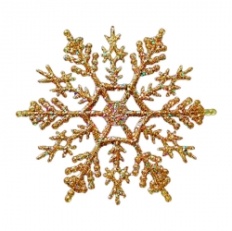 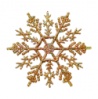 	с 31.12.18г. по 02.01.2019г. (двое суток)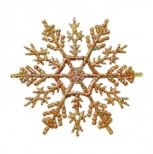 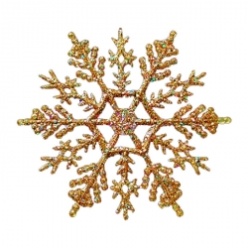 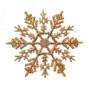 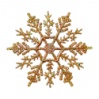 ДатаВремяМероприятия31.12.2018г.13.00-15.00Прием и размещение гостей31.12.2018г.14.00-16.00Обед31.12.2018г.18.00-19.00Новогодний вечер для детей (Дед Мороз, Снегурочка, подарки детям), детский  праздничный ужин31.12.2018г.18.00-23.00Работа бани (сеансы необходимо бронировать заранее), прокат: мангал (с шампурами и дровами), настольные игры, тренажерный зал, спорт. инвентарь31.12.2018г.19.00-22.00Работа детской игровой комнаты с аниматором31.12.2018г.23.00-04.00Встреча Нового года (Новогодняя развлекательная программа)31.12.2018г.00.30Новогодний фейерверк 01.01.2019г.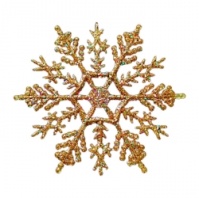 09.00-11.00Завтрак 01.01.2019г.13.00-14.30Обед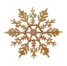 01.01.2019г.13.00-18.00Работа бани (сеансы необходимо бронировать заранее)01.01.2019г.14.00-18.00Работа детской игровой комнаты с аниматором01.01.2019г.19.00-20.00Ужин01.01.2019г.20.00-24.00Дискотека «Новогодний «БУМ»02.01.2019г.10.00-11.00Завтрак02.01.2019г.12.00-13.00Отъезд